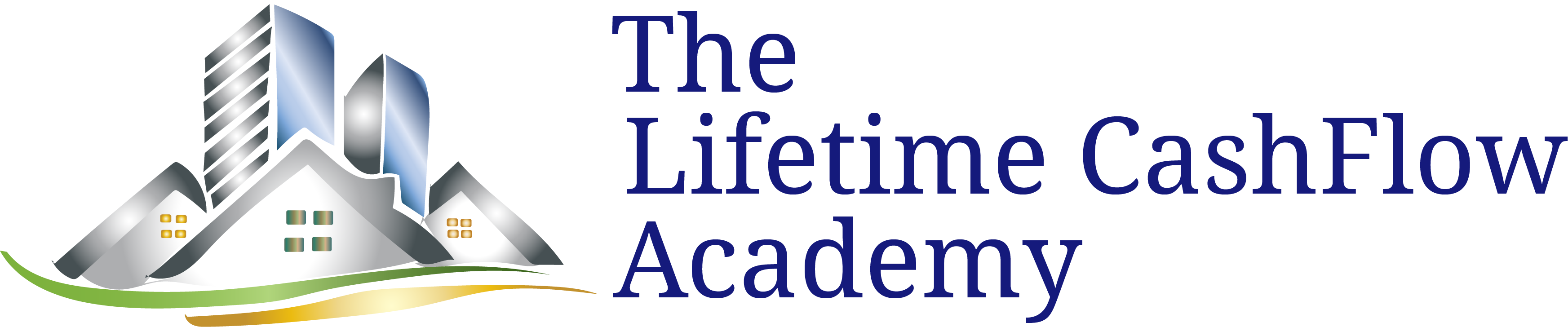 SAMPLE RENTAL APPLICATIONHave each adult applicant (18 or older) fill out a separate application.Applicant Information• Name (First, Middle, Last)• Birth Date• Social Security #• Email Address• Home Phone• Cell Phone• Driver’s License #• All Other Occupants (Under 18), Birth Date & RelationshipRental History• Current Residence• Address, City, State, Zip• Monthly Rent• Date of Residence (From/To)• Reason for Moving• Was the rent paid before you moved?• Were you asked to move?• Owner/Manager’s Name• Phone Number• Previous Residence• Address, City, State, Zip• Monthly Rent• Date of Residence (From/To)• Reason for Moving• Was the rent paid before you moved?• Were you asked to move?• Owner/Manager’s Name• Phone NumberEmployment History• Current Employer• Occupation• Employer Address• Employer’s Phone• Dates of Employment• Name of Supervisor• Monthly Pay• Previous Employer• Occupation• Employer Address• Employer’s Phone• Dates of Employment• Name of Supervisor• Monthly PayVehicles• Include vehicles belonging to other proposed occupants.• Make, Model, Color, Year, License Plate #Credit History• Bank/Institution and Balance on Deposit or Balance Owed forthe following accounts:• Checking Account• Savings Account• Credit Card• Auto Loan• Additional DebtReferences• Name• Phone Number• RelationshipGeneral Information• Have you ever been late or delinquent on rent? Y/N• Have you ever been party to a lawsuit? Y/N• Have you ever been convicted of a felony? Y/N• Have you ever filed for bankruptcy? Y/N• Do you smoke? Y/N• Do you have any pets? Y/N• If yes, list type, breed, weight and age.• If yes to any of the above, please explain why.• Why are you moving from your current address?• We will be running a credit and background check. Is there anythingnegative in your credit or background check that youmay want to address here?• When can you move here?Agreement & AuthorizationI believe that the statements I have made are true and correct. Ihereby authorize a credit and/or criminal check to be made, verificationof information I provided and communication with any and allnames listed on this application. I understand that any discrepancy orlack of information may result in the rejection of this application. I understandthat this is an application to lease a residence and does notconstitute a rental or lease agreement in whole or part. I further understandthat there is a non-refundable fee to cover the cost of processingmy application, and I will not receive a refund, even if I don’t get theresidence. Any questions regarding rejected applications must be submittedin writing and accompanied by a self-addressed, stamped envelope.• Signature of Applicant• Date• Application Fee• Date Paid in FullCopyright 2017 Lifetime CashFlow Academy